Упражнение «Назови ласково»: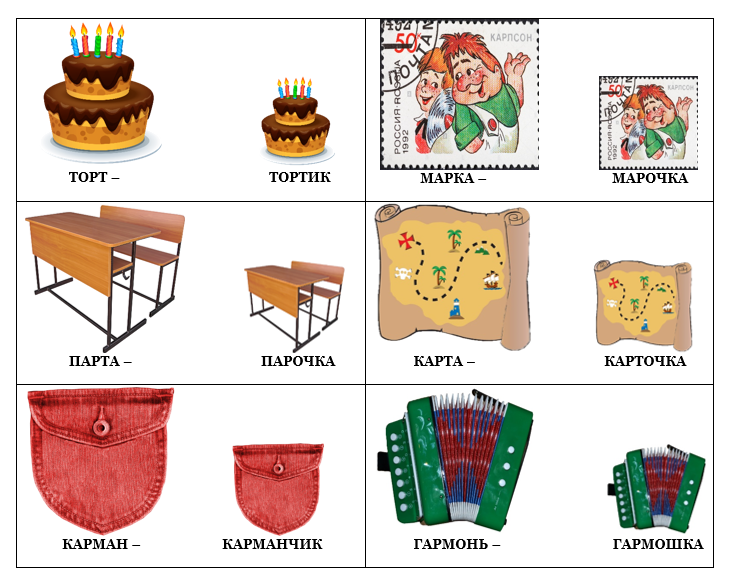 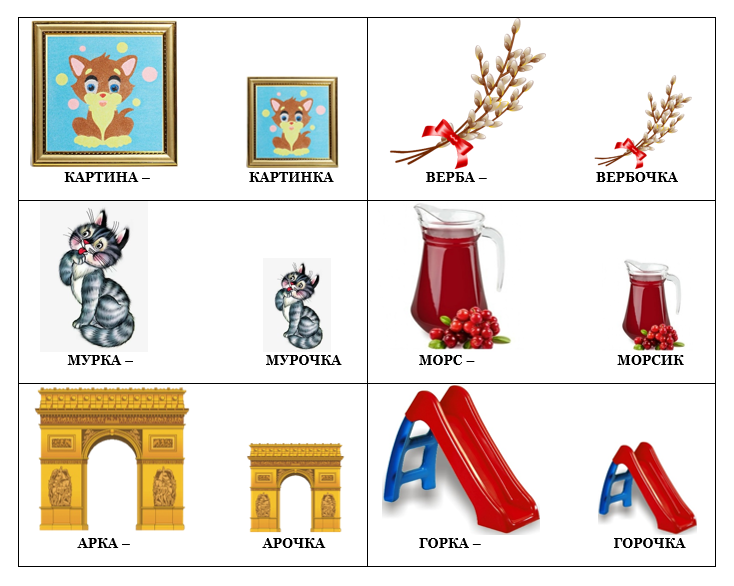 Торт – тортик
Марка-…
Парта -…
Карта-…Карман -…
Гармонь -…
Картина -…
Верба -…Мурка -…
Морс -…
Шарф -…
Зерно -…